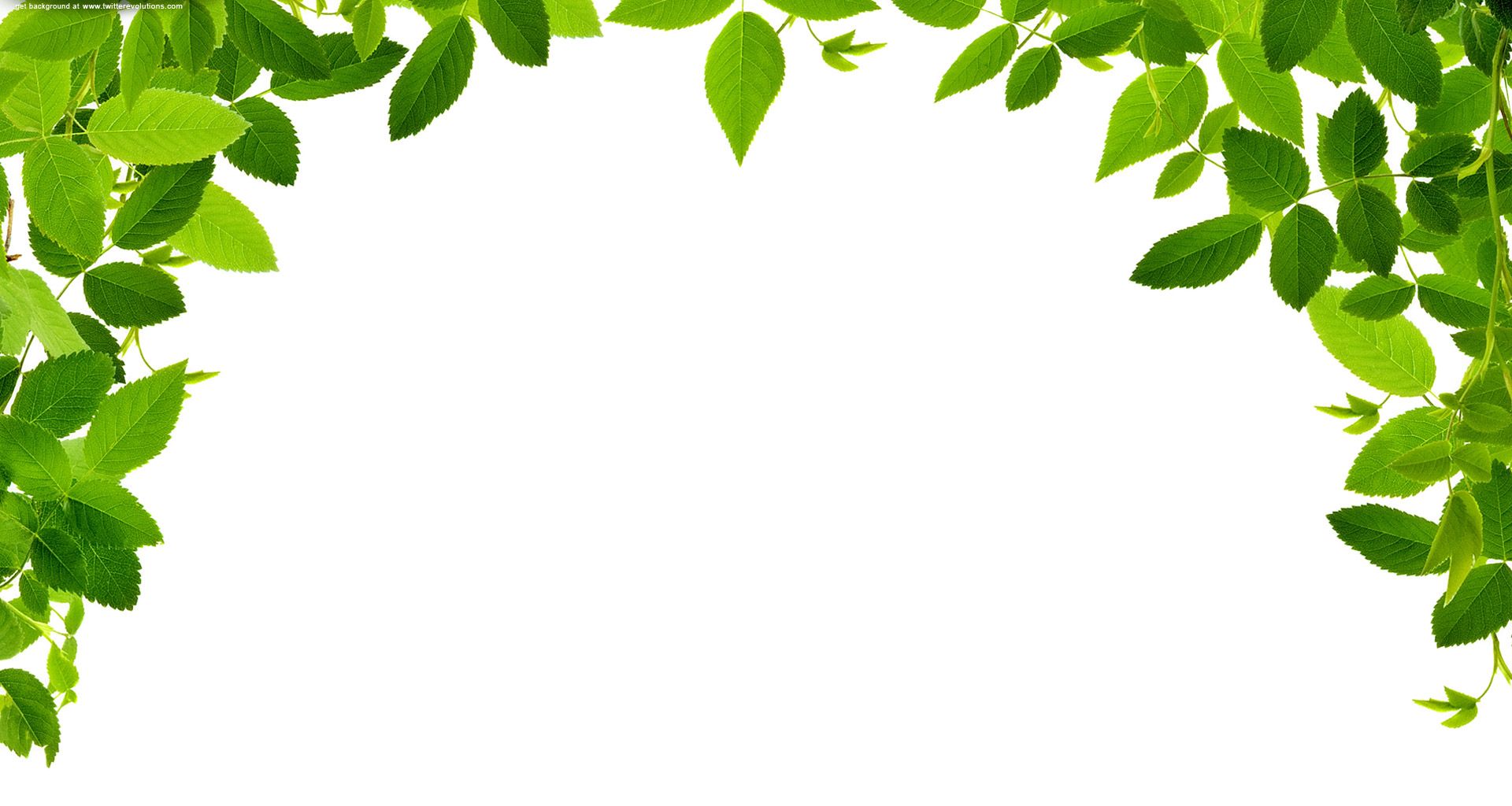 Jésus dit :« Prends courage,car je suis ici. »(La Bible, Matthieu 14.27)